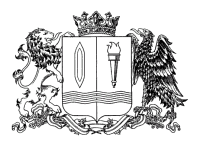 ДЕПАРТАМЕНТ ОБРАЗОВАНИЯ ИВАНОВСКОЙ ОБЛАСТИРеволюции пл., д.2/1, Иваново, 153000, тел. (4932) 32-67-60, факс (4932) 41-03-70, e- mail 077@ivreg.ru, http://iv-edu.ru Уважаемые коллеги!Департамент образования Ивановской области направляет информацию, необходимую для размещения сведений об Общественном совете по проведению независимой оценки качества в личном кабинете Уполномоченного органа на сайте bus.gov.ru:Наименование общественного совета: Общественный совет по проведению независимой оценки качества при Департаменте образования Ивановской области;Дата создания общественного совета: 12.04.2021;Задачи, функции, полномочия Общественного совета: – определяет перечни организаций, осуществляющих образовательную деятельность, в отношении которых проводится независимая оценка; – принимает участие в рассмотрении проектов документации о закупке работ, услуг, а также проекта государственного контракта, заключаемого Департаментом с организацией, которая осуществляет сбор и обобщение информации о качестве условий осуществления образовательной деятельности организациями (далее – оператор); – проводит независимую оценку с учетом информации, представленной оператором;– формирует результаты независимой оценки в течение 1 месяца со дня получения отчета оператора;– привлекает при необходимости для обсуждения и формирования результатов независимой оценки представителей общественных объединений, осуществляющих деятельность в сфере образования, Общественной палаты Ивановской области;– представляет в Департамент результаты независимой оценки, а также предложения об улучшении качества их деятельности;– осуществляет иные функции во исполнение возложенной на общественный совет основной задачи.Дата окончания полномочий:12.04.2024;Вид документа об утверждении состава общественного совета: протокол;Дата документа об утверждении состава общественного совета: 12.04.2021;Номер документа об утверждении состава общественного совета: б\н;Состав общественного совета:Нормативные правовые акты и документы:– выписка из протокола десятого очередного пленарного заседания Общественной палаты Ивановской области шестого состава от 12.04.2021 б/н (приложение 1);– приказ Департамента образования Ивановской области от 07.03.2018 № 336- о «Об утверждении Положения об общественном совете (приложение 2).Приложение на __л., в 1 экз.И.Ф. Разумова (4932) 41-03-45, razumova.if@iv-edu.ru_______________ № _____________Руководителям муниципальных органов управления образованиемО размещении информации на сайте bus.gov.ruФИОДата включения в советПолномочия в советеКуканова Наталия Николаевна12.04.2021участвует в мероприятиях, проводимых общественным советом по независимой оценке качества, а также в подготовке материалов по рассматриваемым вопросамСафонов Дмитрий Александрович12.04.2021участвует в мероприятиях, проводимых общественным советом по независимой оценке качества, а также в подготовке материалов по рассматриваемым вопросамМартенс Людмила Ивановна12.04.2021участвует в мероприятиях, проводимых общественным советом по независимой оценке качества, а также в подготовке материалов по рассматриваемым вопросамКалмыкова Любовь Алексеевна12.04.2021участвует в мероприятиях, проводимых общественным советом по независимой оценке качества, а также в подготовке материалов по рассматриваемым вопросамНеупокоев Александр Николаевич (председатель)12.04.2021организует работу общественного совета по независимой оценке качества и председательствует на его заседанияхТихов Дмитрий Алексеевич12.04.2021участвует в мероприятиях, проводимых общественным советом по независимой оценке качества, а также в подготовке материалов по рассматриваемым вопросамНачальник Департамента образования Ивановской областиО.Г. Антонова